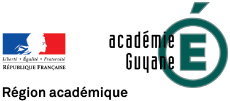 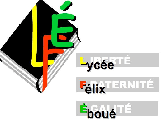 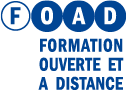 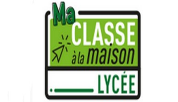 Programmation des cours à distanceSemaine du 30 mars au 03 avril 2020Classe : TSTMG2Enseignement : mercatiqueSuite à la page suivanteProgrammation des cours à distanceSemaine du 30 mars au 03 avril 2020Classe : TSTMG2Enseignement : MercatiqueConseils : Après le téléchargement de cette programmation :Si avec le portable : créer un dossier « Programmation-mercatique » et archiver la nouvelle programmation ;Si ordinateur : créer un dossier sur le bureau avec le même nom de dossier ou imprimez la programmation si vous le pouvez.Quel que soit le cas, consultez quotidiennement le planning :Pour ne pas oublier les échéances et le travail à faire en spécialité Mercatique ;Et pour organiser votre temps de travail et repos en fonction des devoirs donnés et des classes virtuelles assurées par les autres professeurs.Programmation effectuée le29 mars par Murielle CAMANADatesSéancesMode de communicationActivités/ElèveActivités/Prof.Espaces/supports pédagogiquesLundi 30 mars : De 7h à 10 hTD : projet mercatiqueGroupe APhases 2 : les missions individuellesWhatSapp : visioconférence et messages vocaux 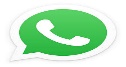 Groupes *Chaque membre du groupe projet réalise la seconde tâche,* Communique son travail au professeur par Whatsapp/ « Groupe_Entreprise» au besoin,* Concrétise le travail réalisé à partir d’un document numérique. Ex : « Nom_tâche 2_Entreprise »*Dépose le document sur Pronote avant la fin de la matinée ou envoie le document numérique sur le « Groupe_Entreprise».*Donne des conseils et des consignes,*Répond aux questions,Par visioconférence et messages vocaux sur le groupe : « Projet_Entreprise » à la demande*Récupère les documents déposés par les élèves dans Pronote et poursuit l’évaluation de la seconde phase du projet mercatique.*Les FR du livre pédagogique+ les supports de cours* la liste de sources conseilléesDépôt des travaux : au choix « Groupe Entreprise »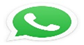 Pronote : espace « Cours à distance » sur le site du lycée Cf. tuto/vidéo sur le groupe « INFO MERCATIQUE » ou à la page d’accueil du site du lycéeLundi 30 mars : De 16H30 h à 17h 30Thème : mercatique et marchéQuestion de Gestion : fidéliser ou conquérir : l’entreprise doit-elle choisir ?Cours : les stratégies de fidélisation_S1Classe virtuelle (CV)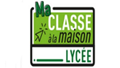 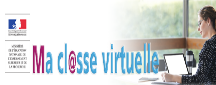 *Se connecte à la classe virtuelle à partir de l’invitation envoyée par mél.,*Intervient s’il le souhaite,*Télécharge, durant la CV, le document de travail à faire OU récupère dans Pronote. *Envoie un mél. d’invitation le lundi 30 mars à 14h30,*Anime la séance,*Donne la parole,*Présente le travail à faire pour le mercredi 1 avril.Le livre pédagogiquePronote Mercredi 1 avril :De 16 h à 17 hCours : les stratégies de fidélisation _S2Classe virtuelle (CV)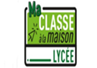 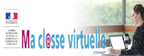 *Se connecte à la classe virtuelle à partir de l’invitation envoyée par mél.,*Intervient s’il le souhaite,*Télécharge, durant la CV, le document à travail à faire OU récupère dans Pronote.*Envoie un mél. d’invitation le mercredi 1 avril à 14h30,*Anime la séance et donne la parole à la demande,*Présente le travail à faire pour le lundi 6 avril.Le livre pédagogiqueDates SéancesMode de communicationActivités/élèveActivités/élèveActivités/profActivités/profEspaces/supports pédagogiquesEspaces/supports pédagogiquesJeudi 2 avril mars : De 7 h à 10TD : projet mercatiqueGroupe B : voir la programmation du lundi 30 marsTD : projet mercatiqueGroupe B : voir la programmation du lundi 30 marsTD : projet mercatiqueGroupe B : voir la programmation du lundi 30 marsTD : projet mercatiqueGroupe B : voir la programmation du lundi 30 marsTD : projet mercatiqueGroupe B : voir la programmation du lundi 30 marsJeudi 2 avril :De 16H30 _17h30GA Thème : mercatique et marchéQuestion de Gestion : fidéliser ou conquérir : l’entreprise doit-elle choisir ?Contexte de découverte :Elévation IndoorAteliers virtuels (CV)Obs :4 à 5 sous-groupes Ateliers virtuels (CV)Obs :4 à 5 sous-groupes *Se connecte à la classe virtuelle à partir de l’invitation envoyée par mél., le jeudi 2 avril à 14h30 pour le GA et le vendredi 3 avril pour le GB,*Réalise en groupe le travail demandé,*Le responsable du groupe restitue le travail en prenant la parole et en utilisant les outils à sa disposition.*Se connecte à la classe virtuelle à partir de l’invitation envoyée par mél., le jeudi 2 avril à 14h30 pour le GA et le vendredi 3 avril pour le GB,*Réalise en groupe le travail demandé,*Le responsable du groupe restitue le travail en prenant la parole et en utilisant les outils à sa disposition.*Envoie un mél. d’invitation le jeudi 2 avril à 14 h30 au GA et le vendredi 3 avril à 14h30 au GB ;*Donne les consignes de travail et de restitution,*Gère la séance et donne la parole.*Envoie un mél. d’invitation le jeudi 2 avril à 14 h30 au GA et le vendredi 3 avril à 14h30 au GB ;*Donne les consignes de travail et de restitution,*Gère la séance et donne la parole.Le livre pédagogiqueLes outils de la plateforme utilisée :  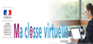 Le livre pédagogiqueLes outils de la plateforme utilisée :  Vendredi 3 avril :De 16H00 à 17h00GBThème : mercatique et marchéQuestion de Gestion : fidéliser ou conquérir : l’entreprise doit-elle choisir ?Contexte de découverte :Elévation IndoorAteliers virtuels (CV)Obs :4 à 5 sous-groupes Ateliers virtuels (CV)Obs :4 à 5 sous-groupes *Se connecte à la classe virtuelle à partir de l’invitation envoyée par mél., le jeudi 2 avril à 14h30 pour le GA et le vendredi 3 avril pour le GB,*Réalise en groupe le travail demandé,*Le responsable du groupe restitue le travail en prenant la parole et en utilisant les outils à sa disposition.*Se connecte à la classe virtuelle à partir de l’invitation envoyée par mél., le jeudi 2 avril à 14h30 pour le GA et le vendredi 3 avril pour le GB,*Réalise en groupe le travail demandé,*Le responsable du groupe restitue le travail en prenant la parole et en utilisant les outils à sa disposition.*Envoie un mél. d’invitation le jeudi 2 avril à 14 h30 au GA et le vendredi 3 avril à 14h30 au GB ;*Donne les consignes de travail et de restitution,*Gère la séance et donne la parole.*Envoie un mél. d’invitation le jeudi 2 avril à 14 h30 au GA et le vendredi 3 avril à 14h30 au GB ;*Donne les consignes de travail et de restitution,*Gère la séance et donne la parole.Le livre pédagogiqueLes outils de la plateforme utilisée :  Le livre pédagogiqueLes outils de la plateforme utilisée :  